Каратузский сельсовет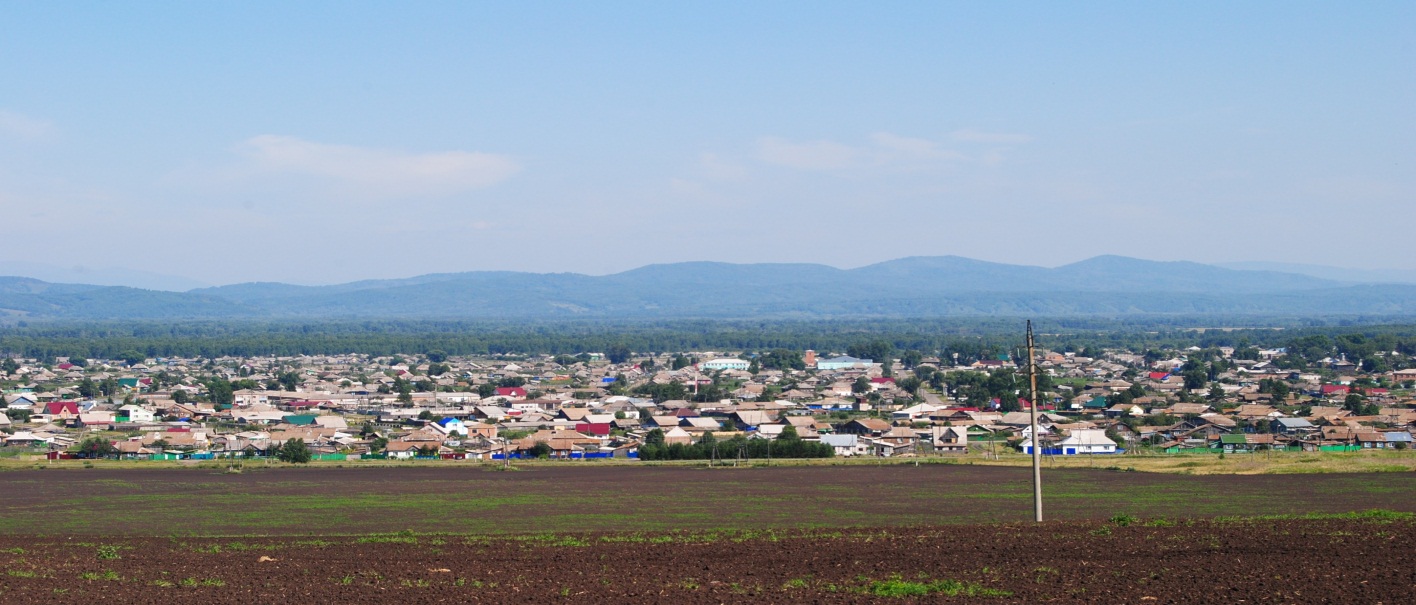 № 13 (409) от 23 октября 2023 г.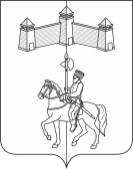 КАРАТУЗСКИЙ СЕЛЬСКИЙ СОВЕТ ДЕПУТАТОВКАРАТУЗСКОГО РАЙОНА КРАСНОЯРСКОГО КРАЯРЕШЕНИЕ19.10.2023г.	с.Каратузское	№21-136О внесении изменений в Правила благоустройства территории Каратузского сельсовета, утвержденные решением Каратузского сельского Совета депутатов от 20.03.2020г.  №29-208В соответствии с Федеральным законом от 06.10.2003 № 131-ФЗ «Об общих принципах организации местного самоуправления в Российской Федерации», руководствуясь Уставом Каратузского сельсовета Каратузского района Красноярского края, Каратузский сельский Совет депутатовРЕШИЛ:1. Внести в Правила благоустройства территории Каратузского сельсовета, утвержденные решением Каратузского сельского Совета депутатов от 20.03.2020г. №29-208, следующие изменения:1.1. Подраздел 2.6 раздела 2 дополнить пунктом 2.6.11. следующего содержания:«2.6.11. Требования к организации выпаса сельскохозяйственных животных.2.6.11.1. Выпас сельскохозяйственных животных (кроме свиней) осуществляется на специально отведенных территориях (пастбищах), определенных сходами граждан по согласованию с органами местного самоуправления. Специально отведенные места для выпаса КРС утверждаются постановлением администрации Каратузского сельсовета. Выпас сельскохозяйственных животных на территории населенного пункта и в местах общего пользования запрещен.2.6.11.2. Любое нахождение сельскохозяйственных животных на территории общего пользования муниципального образования, в том числе перегон к местам выпаса и содержания, должен исключать возможность свободного, неконтролируемого передвижения животного. 2.6.11.3. Владельцы сельскохозяйственных животных (или нанятые рабочие - пастухи) обязаны принимать меры по обеспечению безопасности окружающих людей во время прогона сельскохозяйственных животных по территории населенного пункта, а так же предупреждать длительное нахождение животных на автомобильных дорогах с целью недопущения столкновения с автомобильным транспортом. Запрещается оставлять животных в дороге без присмотра.»1.2. Пункт 4.4.12. подраздела 4.4 раздела 4 исключить.Контроль за исполнением настоящего решения возложить на постоянную комиссию по вопросам законности и социальной политике.3. Настоящее решение вступает в силу со дня, следующего за днем его официального опубликования в печатном издании «Каратузский Вестник», но не ранее 01.01.2024г.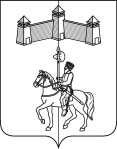 КАРАТУЗСКИЙ СЕЛЬСКИЙ СОВЕТ ДЕПУТАТОВКАРАТУЗСКОГО РАЙОНА КРАСНОЯРСКОГО КРАЯРЕШЕНИЕ19.10.2023г.			с.Каратузское				№21-137Об утверждении Порядка оказания поддержки гражданам и их объединениям, участвующим в охране общественного порядка, создания условий для деятельности народных дружинВ целях реализации Федерального закона от 06.10.2003 № 131-ФЗ «Об общих принципах организации местного самоуправления в Российской Федерации», Федерального закона от 02.04.2014 № 44-ФЗ «Об участии граждан в охране общественного порядка», руководствуясь Уставом Каратузского сельсовета Каратузского района Красноярского края, Каратузский сельский Совет депутатовРЕШИЛ:1	. Утвердить Порядок оказания поддержки гражданам и их объединениям, участвующим в охране общественного порядка, создания условий для деятельности народных дружин согласно приложению к настоящему решению.2. Настоящее Решение вступает в силу в день, следующий за днем его официального опубликования в печатном издании «Каратузский Вестник».3. Контроль за исполнением настоящего Решения возложить на постоянную комиссию по вопросам законности и социальной политике.Приложениек Решению Каратузского сельскогоСовета депутатовот 19.10.2023г. №21-137Порядок оказания поддержки гражданам и их объединениям, участвующим в охране общественного порядка, создания условий для деятельности народных дружин1. Общие положения1. Целью настоящего муниципального нормативно-правового акта (далее – Порядок) является создание правовых условий для деятельности народных дружин и поддержки граждан и их объединений, участвующих в охране общественного порядка на территории Каратузского сельсовета. 2. Правовую основу участия граждан в охране общественного порядка составляют Конституция Российской Федерации, общепризнанные принципы и нормы международного права, федеральные конституционные законы, Федеральный закон от 02.04.2014 № 44-ФЗ «Об участии граждан в охране общественного порядка», другие федеральные законы и принятые в соответствии с ними иные нормативные правовые акты Российской Федерации, законы и иные нормативные правовые акты Красноярского края, настоящий Порядок и иные муниципальные нормативные правовые акты.3. Для целей настоящего Порядка используются следующие основные понятия:1) участие граждан в охране общественного порядка - оказание гражданами помощи органам внутренних дел (полиции) и иным правоохранительным органам в целях защиты жизни, здоровья, чести и достоинства человека, собственности, интересов общества и государства от преступных и иных противоправных посягательств, совершаемых в общественных местах;2) общественное объединение - не имеющее членства общественное объединение, сформированное по инициативе граждан для участия в охране общественного порядка;3) народная дружина - основанное на членстве общественное объединение, участвующее в охране общественного порядка во взаимодействии с органами внутренних дел (полицией) и иными правоохранительными органами, органами государственной власти и органами местного самоуправления.4. Координацию работы по взаимодействию с гражданами и их объединениям, а также с народными дружинами осуществляет администрация Каратузского сельсовета (далее – уполномоченный орган).5. Уполномоченный орган в своей деятельности руководствуется следующими принципами:1) профессионализм - привлечение квалифицированных специалистов, обладающих теоретическими и практическими знаниями и навыками в сфере охраны общественного порядка;2) открытость и прозрачность - свободный доступ к информации по взаимодействию органов местного самоуправления с граждан и их объединениям, а также народными дружинами, в том числе о их результатах;3) эффективность и результативность;4) ответственность должностных лиц органа местного самоуправления.2. Функции и полномочия уполномоченного органа 1. Уполномоченный орган осуществляет следующие функции и полномочия: 1) в целях содействия гражданам, участвующим в поиске лиц, пропавших без вести, размещают на своих официальных сайтах в информационно-телекоммуникационной сети "Интернет", а также в средствах массовой информации, общедоступную информацию о лицах, пропавших без вести, месте их предполагаемого поиска, контактную информацию координаторов мероприятий по поиску лиц, пропавших без вести, иную общедоступную информацию, необходимую для эффективного поиска лиц, пропавших без вести;2) во взаимодействии с правоохранительными органами подготавливают рекомендации по вопросам формирования организованных групп, определения маршрута и места предполагаемого поиска лиц, и предоставляют иную общедоступную информацию, необходимую для эффективного поиска лиц, пропавших без вести;3) осуществляют взаимодействие с народными дружинами;4) согласовывают избрание командиров народных дружин;5) в целях взаимодействия и координации деятельности народных дружин могут создавать координирующие органы (штабы), порядок создания и деятельности которых определяется закон Красноярского края;6) согласовывают планы работы народных дружин, место и время проведения мероприятий по охране общественного порядка, количество привлекаемых к участию в охране общественного порядка народных дружинников;7) определяют совместным решением с народными дружинами порядок взаимодействия народных дружин с органами внутренних дел (полицией) и иными правоохранительными органами;3. Материальное стимулирование, льготы и компенсации народных дружинников1. Народным дружинникам по месту работы предоставляется ежегодный дополнительный отпуск без сохранения заработной платы продолжительностью до десяти календарных дней.2. Уполномоченный орган за счет средств бюджета может осуществлять материальное стимулирование деятельности народных дружинников:- осуществлять личное страхование народных дружинников на период их участия в мероприятиях по охране общественного порядка;- устанавливать дополнительные льготы и компенсации для народных дружинников, гарантии правовой и социальной защиты членов семей народных дружинников в случае гибели народного дружинника в период участия в мероприятиях по охране общественного порядка; - использовать иные формы материальной заинтересованности и социальной защиты, не противоречащие законодательству Российской Федерации.4. Материально-техническое обеспечение деятельности народных дружин1. Уполномоченный орган может:- выделять средства на финансирование материально-технического обеспечения деятельности народных дружин, - предоставлять народным дружинам помещения, технические и иные материальные средства, необходимые для осуществления их деятельности.5. Финансовое обеспечение1. Финансовое обеспечение оказания поддержки гражданам и их объединениям, участвующим в охране общественного порядка, а также создание условий для деятельности народных дружин на территории Каратузского сельсовета является расходным обязательством муниципального образования в пределах бюджетных ассигнований.6. Ответственность должностных лиц уполномоченного органа1. Физические и юридические лица в соответствии с законодательством Российской Федерации имеют право обжаловать в судебном порядке, действия (бездействие) должностных лиц уполномоченного органа, если такие действия (бездействие) нарушают их права и законные интересы.2. Должностные лица уполномоченного органа, виновные в нарушении законодательства Российской Федерации, иных нормативных правовых актов, а также норм настоящего Положения, несут дисциплинарную, гражданско-правовую, административную, уголовную ответственность в соответствии с законодательством Российской Федерации.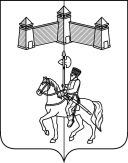 КАРАТУЗСКИЙ СЕЛЬСКИЙ СОВЕТ ДЕПУТАТОВКАРАТУЗСКОГО РАЙОНА КРАСНОЯРСКОГО КРАЯРЕШЕНИЕ19.10.2023г.			с.Каратузское				№21-138О внесении изменений в Порядок увольнения (освобождения от должности) в связи с утратой доверия лиц, замещающих муниципальные должности, утвержденный решением Каратузского сельского Совета депутатов от 12.09.2018г. №18-128В соответствии с Федеральным законом от 25.12.2008 №273-ФЗ «О противодействии коррупции», руководствуясь Уставом Каратузского сельского Совета депутатов, Каратузский сельский Совет депутатов, РЕШИЛ:1. Внести в Порядок увольнения (освобождения от должности) в связи с утратой доверия лиц, замещающих муниципальные должности, утвержденный решением Каратузского сельского Совета депутатов от 12.09.2018г. №18-128 (далее – Порядок), следующие изменения: 1.1. В пункте 3 Порядка: - подпункт 1) дополнить словами «, за исключением случаев, установленных федеральными законами»;- в подпункте 2) слова «либо представления заведомо недостоверных или неполных сведений» заменить словами «, представления заведомо неполных сведений, за исключением случаев, установленных федеральными законами, либо представления заведомо недостоверных сведений, если иное не установлено федеральными законами»; - подпункт 6) дополнить словами «, за исключением случаев, установленных федеральными законами». 2. Контроль за исполнением настоящего решения возложить на постоянную комиссию по вопросам законности и социальной политике.3. Настоящее решение вступает в силу со дня, следующего за днем его официального опубликования в печатном издании «Каратузский Вестник».АДМИНИСТРАЦИЯ КАРАТУЗСКОГО СЕЛЬСОВЕТАКАРАТУЗСКОГО РАЙОНА КРАСНОЯРСКОГО КРАЯПОСТАНОВЛЕНИЕ20.10.2023г.			с.Каратузское				№135-ПОб утверждении Регламента реализации полномочий администрации Каратузского сельсовета по взысканию дебиторской задолженности по платежам в бюджет Каратузского сельсовета, пеням и штрафам по нимВ целях реализации полномочий администратора доходов бюджета по взысканию дебиторской задолженности по платежам в бюджет, пеням и штрафам по ним, в соответствии с пунктом 2 статьи 160.1 Бюджетного кодекса Российской Федерации, с приказом Министерства Финансов Российской Федерации от 18.11.2022 №172н «Об утверждении общих требований к регламенту реализации полномочий администратора доходов бюджета по взысканию дебиторской задолженности по платежам в бюджет, пеням и штрафам по ним», руководствуясь Уставом Каратузского сельсовета Каратузского района Красноярского краяПОСТАНОВЛЯЮ:1. Утвердить Регламент реализации полномочий администрации Каратузского сельсовета по взысканию дебиторской задолженности по платежам в бюджет Каратузского сельсовета, пеням и штрафом по ним, согласно приложению  к настоящему постановлению.2. Контроль за выполнением настоящего постановления оставляю за собой.3. Настоящее постановление вступает в силу в день, следующий за днем его официального опубликования в печатном издании «Каратузский Вестник».Глава администрации Каратузского сельсовета						А.А.СаарПриложение к постановлению администрацииКаратузского сельсоветаот 20.10.2023г. №135-ПРегламентреализации полномочий администрации Каратузского сельсовета по взысканию дебиторской задолженности по платежам в бюджет Каратузского сельсовета, пеням и штрафам по ним1. Общие положения1.1. Настоящий Регламент устанавливает порядок реализации полномочий администрации Каратузского сельсовета по взысканию дебиторской задолженности по платежам в бюджет Каратузского сельсовета, пеням и штрафам по ним, являющейся источниками формирования доходов  бюджета Каратузского сельсовета (далее – Регламент), администрации Каратузского сельсовета, за исключением платежей, предусмотренных законодательством о налогах и сборах, законодательством Российской Федерации об обязательном социальном страховании от несчастных случаев на производстве и профессиональных заболеваний, правом Евразийского экономического союза и законодательством Российской Федерации о таможенном регулировании (далее — дебиторская задолженность по доходам), а также:а) перечень мероприятий по реализации администрацией Каратузского сельсовета полномочий, направленных на взыскание дебиторской задолженности по доходам по видам платежей (учетным группам доходов), включающий мероприятия по:— недопущению образования просроченной дебиторской задолженности по доходам, выявлению факторов, влияющих на образование просроченной дебиторской задолженности по доходам;— урегулированию дебиторской задолженности по доходам в досудебном порядке (со дня истечения срока уплаты соответствующего платежа в бюджет (пеней, штрафов) до начала работы по их принудительному взысканию);— принудительному взысканию дебиторской задолженности по доходам при принудительном исполнении судебных актов, актов других органов и должностных лиц органами принудительного исполнения в случаях, предусмотренных законодательством Российской Федерации (далее - принудительное взыскание дебиторской задолженности по доходам);— наблюдению (в том числе за возможностью взыскания дебиторской задолженности по доходам в случае изменения имущественного положения должника) за платежеспособностью должника в целях обеспечения исполнения дебиторской задолженности по доходам;б) сроки реализации каждого мероприятия по реализации администрацией Каратузского сельсовета полномочий, направленных на взыскание дебиторской задолженности по доходам;в) перечень сотрудников, ответственных за работу с дебиторской задолженностью по доходам;г) порядок обмена информацией (первичными учетными документами) между сотрудниками.1.2. Термины и определения, используемые в Регламенте:— должник (дебитор) — юридическое или физическое лицо, иной участник бюджетного процесса, имеющий задолженность по денежным обязательствам согласно муниципальному контракту (договору), соглашению и (или) по иному обязательству, установленному законодательством Российской Федерации;— дебиторская задолженность по доходам — неисполненное обязательство должника (дебитора) о выплате денежных средств в срок, установленный муниципальным контрактом (договором), соглашением и (или) иным обязательством, в том числе в соответствии с действующим законодательством Российской Федерации, штрафов, налагаемых административной комиссией по результатам рассмотрения дел об административных правонарушениях, а также неисполненное в срок обязательство, задолженность по которому возникла в связи с предварительной оплатой и (или) выплатой авансовых платежей за исключением платежей, предусмотренных законодательством о налогах и сборах, законодательством Российской Федерации об обязательном социальном страховании от несчастных случаев на производстве и профессиональных заболеваний;— просроченная дебиторская задолженность – долг дебитора, не погашенный в сроки, установленные муниципальным контрактом (договором), соглашением и (или) иным обязательством, в соответствии с действующим законодательством Российской Федерации.2. Мероприятия по недопущению образования просроченной дебиторской задолженности по доходам, выявлению факторов, влияющих на образование просроченной дебиторской задолженности по доходам2.1. В целях недопущения образования просроченной дебиторской задолженности по доходам, а также выявления факторов, влияющих на образование просроченной дебиторской задолженности по доходам, осуществляются следующие мероприятия:1) контроль за правильностью исчисления, полнотой и своевременностью осуществления платежей в местный бюджет, пеням и штрафам по ним по закрепленным источникам доходов местного бюджета за администрацией Каратузского сельсовета, как за администратором доходов местного бюджета, в том числе:- контроль за фактическим зачислением платежей в местный бюджет в размерах и сроки, установленные законодательством Российской Федерации, договором (муниципальным контрактом, соглашением);- контроль за погашением (квитированием) начислений соответствующими платежами, являющимися источниками формирования доходов местного бюджета в Государственной информационной системе о государственных и муниципальных платежах (далее — ГИС ГМП), предусмотренной статьей 21 Федерального закона от 27.07.2010 № 210-ФЗ «Об организации предоставления государственных и муниципальных услуг»,- контроль за исполнением графика платежей в связи с предоставлением отсрочки или рассрочки уплаты платежей и погашением дебиторской задолженности по доходам, образовавшейся в связи с неисполнением графика уплаты платежей в местный бюджет, а также за начислением процентов за предоставленную отсрочку или рассрочку и пени (штрафы) за просрочку уплаты платежей в местный бюджет в порядке и случаях, предусмотренных законодательством Российской Федерации;- контроль за своевременным начислением неустойки (штрафов, пени);- контроль за своевременным составлением первичных учетных документов, обосновывающих возникновение дебиторской задолженности или оформляющих операции по ее увеличению (уменьшению), а также своевременным их отражением в бюджетном учете;- ежеквартальное проведение инвентаризации расчетов с должниками, включая сверку данных по доходам в местный бюджет на основании информации о непогашенных начислениях, содержащейся в ГИС ГМП, в том числе в целях оценки ожидаемых результатов работы по взысканию дебиторской задолженности по доходам, признания дебиторской задолженности по доходам сомнительной;2) проведение мониторинга финансового (платежного) состояния должников, в том числе при проведении мероприятий по инвентаризации дебиторской задолженности по доходам, в частности, на предмет:- наличия сведений о взыскании с должника денежных средств в рамках исполнительного производства;- наличия сведений о возбуждении в отношении должника дела о банкротстве.3) своевременное направление предложений в постоянно действующую комиссию для принятия решения о признании безнадежной к взысканию задолженности по платежам в бюджет Каратузского сельсовета.4) проведение иных мероприятий в целях недопущения образования просроченной дебиторской задолженности по доходам, выявления фактов, влияющих на образование просроченной дебиторской задолженности по доходам бюджета:- уточнение невыясненных поступлений;- принятие и согласование решения о возврате плательщикам излишне уплаченных (взысканных) платежей в бюджет;3. Мероприятия по урегулированию дебиторской задолженности по доходам в досудебном порядке3.1. В целях урегулирования в досудебном порядке дебиторской задолженности по доходам (со дня истечения срока уплаты соответствующего платежа в местный бюджет (пеней, штрафов) до начала работы по их принудительному взысканию) осуществляются следующие мероприятия:- направление требования должнику о погашении образовавшейся задолженности;- направление претензии должнику о погашении образовавшейся задолженности в досудебном порядке в установленный законом или муниципальным контрактом (договором) срок досудебного урегулирования в случае, когда претензионный порядок урегулирования спора предусмотрен процессуальным законодательством Российской Федерации, договором (контрактом);- рассмотрение вопроса о возможности расторжения договора (муниципального контракта, соглашения), предоставления отсрочки (рассрочки) платежа, реструктуризации дебиторской задолженности по доходам в порядке и случаях, предусмотренных законодательством Российской Федерации;- направление, в случае возникновения процедуры банкротства должника, требований по денежным обязательствам в порядке, в сроки и в случаях, предусмотренных законодательством Российской Федерации о банкротстве.3.2. Ответственные сотрудники администрации Каратузского сельсовета, при выявлении в ходе контроля за поступлением доходов в местный бюджет нарушений контрагентом условий договора (муниципального контракта, соглашения) в части, касающейся уплаты денежных средств, в срок не позднее 30 календарных дней с момента образования просроченной дебиторской задолженности:— производит расчет задолженности;— направляет должнику требование/претензию о погашении задолженности в срок 30 календарных дней со дня его получения должником с приложением расчета задолженности.3.3. Требование/претензия об имеющейся просроченной дебиторской задолженности и пени направляется в адрес должника по почте России заказным письмом с уведомлением или в ином порядке, установленном законодательством Российской Федерации или договором (муниципальным контрактом, соглашением).3.4. В требовании (претензии) указываются:- наименование должника;- наименование и реквизиты документа, являющегося основанием для  начисления суммы, подлежащей уплате должником;- период образования просрочки внесения платы;- сумма просроченной дебиторской задолженности по платежам, пени;- сумма штрафных санкций (при их наличии);- предложение оплатить просроченную дебиторскую задолженность в добровольном порядке в срок, установленный требованием (претензией);- реквизиты для перечисления просроченной дебиторской задолженности;- информация об ответственном исполнителе, подготовившем требование (претензию) об уплате просроченной дебиторской задолженности и расчет платы по ней (фамилия, имя, отчество, контактный телефон для связи).Требование (претензия) подписывается главой Каратузского сельсовета, а в случае его отсутствия уполномоченным лицом.При добровольном исполнении обязательств в срок, установленный требованием (претензией), претензионная работа в отношении должника прекращается.3.5. Срок для добровольного погашения дебиторской задолженности по доходам составляет 30 календарных дней со дня получения должником (дебитором) претензии/требования, если иное не установлено условиями договора (муниципального контракта, соглашения) либо действующим законодательством Российской Федерации.4. Мероприятия по принудительному взысканию дебиторской задолженности по доходам4.1. При отсутствии добровольного исполнения претензии/требования должником, в установленный пунктом 3.5 настоящего Регламента для погашения задолженности срок, а также непогашения должником просроченной дебиторской задолженности по доходам в полном объеме взыскание задолженности производится в судебном порядке.4.2. Взыскание просроченной дебиторской задолженности по доходам в судебном порядке осуществляется в сроки и в порядке, установленные действующим законодательством Российской Федерации.4.3. Ответственными сотрудниками администрации Каратузского сельсовета, в течении 30 календарных дней, после истечения срока, установленного для добровольного исполнения претензии/требования пунктом 3.5 настоящего Регламента, подготавливаются следующие документы для подачи искового заявления в суд:- копии документов, являющиеся основанием для начисления сумм, подлежащих уплате должником, со всеми приложениями к ним;- копии учредительных документов (для юридических лиц);- копии документов, удостоверяющих личность должника, в том числе содержащих информацию о месте его нахождения (проживание, регистрации) (для физических лиц);- расчет платы с указанием сумм основного долга, пени, штрафных санкций;- копию требования (претензии) о необходимости исполнения обязательства по уплате с доказательствами его отправки: почтовое уведомление либо иной документ, подтверждающий отправку корреспонденции.4.4. Ответственные сотрудники администрации Каратузского сельсовета, в течении 10 календарных дней, после истечения срока, установленного пунктом 4.3 настоящего Регламента на подготовку документов для подачи искового заявления, подает исковое заявление в суд.   4.5. При принятии судом решения о полном или частичном отказе в удовлетворении заявленных исковых требований ответственные сотрудники администрации Каратузского сельсовета, обеспечивают принятие исчерпывающих мер по обжалованию судебных актов при наличии к тому оснований.4.6. После вступления в законную силу судебного акта, удовлетворяющего исковые требования  (частично или в полном объеме), ответственные сотрудники в течении 10 календарных дней, направляют исполнительные документы на исполнение в порядке, установленном законодательством Российской Федерации.4.7. В случае, если до вынесения решения суда требования об уплате исполнены должником добровольно, ответственные сотрудники администрации Каратузского сельсовета, в установленном порядке, заявляет об отказе от иска.	5. Мероприятия по наблюдению (в том числе за возможностью взыскания дебиторской задолженности по доходам в случае изменения имущественного положения должника) за платежеспособностью должника в целях обеспечения исполнения дебиторской задолженности по доходамНа стадии принудительного исполнения службой судебных приставов судебных актов о взыскании просроченной дебиторской задолженности с должника, ответственные сотрудники администрации Каратузского сельсовета осуществляют, при необходимости, взаимодействие со службой судебных приставов, включающее в себя:— запрос информации и мероприятиях, проводимых приставом-исполнителем, о сумме непогашенной задолженности, о наличии данных об объявлении розыска должника, его имущества, об изменении состояния счета (счетов) должника, его имущества и т.д.;— проводит мониторинг эффективности взыскания просроченной дебиторской задолженности по доходам в рамках исполнительного производства.6. Перечень сотрудников администрации Каратузского сельсовета, ответственных за работу с дебиторской задолженностью по доходам.Ответственным сотрудниками за работу с дебиторской задолженностью по доходам являются:- директор МБУ «Каратузская сельская централизованная бухгалтерия»;- ведущий специалист по правовым вопросам администрации Каратузского сельсовета (секретарь административной комиссии Каратузского сельсовета).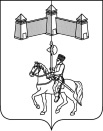 АДМИНИСТРАЦИЯ КАРАТУЗСКОГО СЕЛЬСОВЕТАКАРАТУЗСКОГО РАЙОНА КРАСНОЯРСКОГО КРАЯПОСТАНОВЛЕНИЕ20.10.2023г.			с. Каратузское 				№136-ПОб утверждении Порядка осуществления бюджетных полномочий главных администраторов доходов бюджетной системы Российской Федерации, являющихся органом местного самоуправления Каратузского сельсовета и находящимися в его ведении бюджетными учреждениямиВ соответствии со статьей 160.1 Бюджетного кодекса Российской Федерации, Решением Каратузского сельского Совета депутатов от 07.06.2017 №10-71 «О бюджетном процессе в Каратузском сельсовете», руководствуясь Уставом Каратузского сельсовета Каратузского района Красноярского края ПОСТАНОВЛЯЮ:1. Утвердить Порядок осуществления бюджетных полномочий главных администраторов доходов бюджетной системы Российской Федерации, являющихся органом местного самоуправления Каратузского сельсовета и находящимися в его ведении бюджетными учреждениями, согласно приложению.2. Контроль за исполнением настоящего постановления оставляю за собой.3. Постановление вступает в силу в день, следующий за днем его официального опубликования в печатном издании «Каратузский Вестник».Глава администрации Каратузского сельсовета							А.А.СаарПриложение к постановлениюадминистрации Каратузского сельсовета от 20.10.2023 №136-П Порядок осуществления бюджетных полномочий главных администраторов доходов бюджетной системы Российской Федерации, являющихся органом местного самоуправления Каратузского сельсовета и находящимися в его ведении бюджетными учреждениямиОбщие положения1. Настоящий Порядок осуществления бюджетных полномочий главных администраторов доходов бюджетов бюджетной системы Российской Федерации, являющихся органом местного самоуправления Каратузского сельсовета и находящимися в его ведении бюджетными учреждениями (далее - Порядок, Главные администраторы), разработан в соответствии с пунктом 4 статьи 160.1 Бюджетного кодекса Российской Федерации, Решением Каратузского сельского Совета депутатов от 07.06.2017 №10-71 «О бюджетном процессе в Каратузском сельсовете».2. В процессе осуществления бюджетных полномочий Главные администраторы:а) формируют и утверждают перечень администраторов доходов бюджетов бюджетной системы Российской Федерации, подведомственных Главному администратору (далее - Администраторы);принимают правовые акты, наделяющие казенные учреждения, находящиеся в ведении Главных администраторов, полномочиями администратора доходов бюджетов бюджетной системы Российской Федерации (далее - доходы бюджетов) и устанавливающие перечень администрируемых доходов бюджетов;б) формируют и представляют в финансовые органы следующие документы по администрируемым доходам:сведения, необходимые для составления среднесрочного финансового плана и (или) проекта бюджета;прогноз поступления доходов в сроки, установленные нормативными правовыми актами, по форме, согласованной с финансовыми органами;аналитические материалы по исполнению администрируемых доходов соответствующего бюджета в установленные финансовыми органами сроки;сведения, необходимые для составления и ведения кассового плана, в порядке и сроки, установленные финансовыми органами;в) формируют и представляют сводную бюджетную отчетность главного администратора доходов бюджетов по формам, в порядке и сроки, установленные финансовыми органами;г) устанавливают порядок предоставления подведомственными Администраторами бюджетной отчетности и иных сведений, необходимых для осуществления полномочий главного администратора доходов бюджетов;д) исполняют полномочия администратора доходов бюджетов в соответствии с принятыми ими правовыми актами об осуществлении полномочий администратора доходов бюджетов;е) доводят правовые акты, указанные в подпункте «а» пункта 2 Порядка, до Администраторов не позднее 5 рабочих дней со дня их принятия;ж) в случае внесения изменений в перечень Администраторов и (или) перечень доходов, в отношении которых Главный администратор наделен полномочиями главного администратора доходов бюджетов, в течение 10 рабочих дней со дня внесения таких изменений вносят изменения в правовые акты, указанные в подпункте «а» пункта 2 Порядка;з) по согласованию с финансовым управлением администрации Каратузского района утверждают методику прогнозирования поступлений доходов в бюджеты бюджетной системы Российской Федерации, включающую все доходы бюджетов, в отношении которых они осуществляют полномочия главных администраторов доходов бюджетов, а также все доходы, полномочия главных администраторов доходов бюджетов которых осуществляют находящиеся в их ведении казенные учреждения, в соответствии с общими требованиями к такой методике, установленными Правительством Российской Федерации.3. Правовые акты, указанные в подпункте «а» пункта 2 Порядка, должны содержать:а) определение порядка и сроков сверки данных бюджетного учета администрируемых доходов бюджетов в соответствии с нормативными правовыми актами Российской Федерации;б) требование об установлении Администраторами порядка обмена информацией между структурными подразделениями Администратора в целях организации учета администрируемых доходов (в том числе обеспечение обмена информацией о принятых финансовых обязательствах и решениях об уточнении (о возврате) платежей в бюджет по установленным формам);г) требование об установлении Администраторами по согласованию с Главным администратором регламента реализации полномочий по взысканию дебиторской задолженности по платежам в бюджет, пеням и штрафам по ним, разработанного в соответствии с общими требованиями, установленными Министерством финансов Российской Федерации;д) иные положения, необходимые для реализации полномочий администратора доходов бюджетов.4. Главный администратор, осуществляющий полномочия администратора доходов бюджетов, устанавливает:порядок обмена информацией между структурными подразделениями Главного администратора в целях организации учета администрируемых доходов (в том числе обеспечение обмена информацией о принятых финансовых обязательствах и решениях об уточнении (о возврате) платежей в бюджет по установленным формам);регламент реализации полномочий по взысканию дебиторской задолженности по платежам в бюджет, пеням и штрафам по ним, разработанный в соответствии с общими требованиями, установленными Министерством финансов Российской Федерации.5. В случае изменения состава и (или) функций Главного администратора Главный администратор в течение пяти дней с момента такого изменения доводят эту информацию до финансового управления администрации Каратузского района.Выпуск номера подготовила администрация Каратузского сельсовета.Тираж: 5 экземпляров.Адрес: село Каратузское улица Ленина 30Председатель Совета депутатов______________ И.В.БулгаковаГлава сельсовета	______________ А.А. СаарПредседатель Совета депутатов______________ И.В.БулгаковаГлава сельсовета	______________ А.А. СаарПредседатель Каратузского сельского Совета депутатов	___________________И.В.БулгаковаГлава Каратузского сельсовета	_____________________А.А. Саар